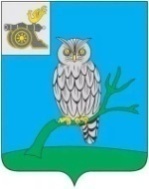 АДМИНИСТРАЦИЯ МУНИЦИПАЛЬНОГО ОБРАЗОВАНИЯ«СЫЧЕВСКИЙ РАЙОН»  СМОЛЕНСКОЙ ОБЛАСТИ П О С Т А Н О В Л Е Н И Еот  06 февраля 2023 года  № 35Об охране линий и сооружений связи на территории муниципального образования «Сычевский район» Смоленской областиВ соответствии с ч. 2. Постановления Правительства Российской Федерации от 09.06.1995 № 578 «Об утверждении Правил охраны линий и сооружений связи Российской Федерации», и в целях создания необходимых условий для эксплуатации электрических и волоконно-оптических линий связи                                 и предотвращения механических повреждений, вызывающих материальный ущерб,Администрация муниципального образования «Сычевский район» Смоленской области п о с т а н о в л я е т:1. Рекомендовать юридическим лицам всех форм собственности и физическим лицам неуклонно выполнять требования Правил охраны линий и сооружений связи Российской Федерации, утвержденных постановлением Правительства Российской Федерации от 09.06.1995 года №578.2. Комиссии по предоставлению, изъятию земель и предварительному согласованию места размещения объекта Администрации муниципального образования «Сычевский район» Смоленской области осуществлять согласование мест расположения объектов и оформление схемы размещения земельных участков, в том числе и в аренду, по которым проходят кабельные линии связи, с учетом согласований с ПАО «Ростелеком».3. Отделу по земельным и имущественным отношениям Администрации муниципального образования «Сычевский район» Смоленской области при предоставлении земельных участков под строительные объекты, индивидуальное жилищное строительство, руководствоваться сводными дежурными планами, находящимися у главного специалиста–архитектора Администрации муниципального образования «Сычевский район» Смоленской области с нанесенными на них кабелями связи ПАО «Ростелеком».4. Главному специалисту – архитектору Администрации муниципального образования «Сычевский район» Смоленской области  (И.В. Толкачева):4.1. Утверждение планов застройки осуществлять по согласованию                            с  ПАО «Ростелеком». В случае прохождения кабеля в границах предоставляемого участка, не выдавать разрешение на строительство без утвержденных планов застройки и не выполнения требований согласований ПАО «Ростелеком» по выноске кабеля связи из зоны застройки.4.2. Выдавать ордера юридическим и физическим лицам на право производства земляных работ только при наличии согласований                                            с ПАО «Ростелеком».5. Рекомендовать Главам муниципальных образований  сельских поселений, расположенных на территории муниципального района:5.1. Осуществлять предоставление земельных участков, по которым проходят линии связи только после предварительного согласования                                с ПАО «Ростелеком».5.2. Разрешать проведение земляных работ на земельных участках только               по согласованной в установленном порядке проектно - технической документации и наличии ордера на право производства земляных работ, выданного главным специалистом – архитектором Администрации муниципального образования «Сычевский район» Смоленской области.  6. Рекомендовать юридическим и физическим лицам, имеющим землеройные механизмы:6.1. Предоставление своей землеройной техники в аренду другим юридическим и физическим лицам только при наличии у них оформленной установленным порядком технической документации на выполнение земляных работ.6.2. Установить строгий контроль за местом нахождения землеройных механизмов, особенно в нерабочее время.7. По вопросам согласования земляных работ обращаться в ЛУ г. Вязьма ТЦ №164 ТЦТЭТ Смоленского филиала ПАО «Ростелеком», расположенное  по адресу: Смоленская область, г. Вязьма, ул. Парижской Коммуны, д. 15А,                                            тел. (48131) 4-14-60.8. Рекомендовать отделению полиции по Сычевскому району МО МВД России «Гагаринский» оказывать содействие работникам ПАО «Ростелеком»                                  в расследовании допущенных повреждений линий и сооружений связи.9. Признать утратившим силу постановление Администрации муниципального образования «Сычевский район» Смоленской области                          от 08.02.2021 года № 50 «Об охране линий и сооружений связи на территории муниципального образования «Сычевский район» Смоленской области». 10. Опубликовать настоящее постановление в газете «Сычевские вести».11. Контроль за выполнением настоящего постановления возложить                          на заместителя Главы муниципального образования «Сычевский район» Смоленской области К.Г. Данилевича. И.о. Главы муниципального образования «Сычевский район» Смоленской области                      	 	     К.Г. Данилевич